                                                                                T.C.       ATATÜRK ÜNİVERSİTESİ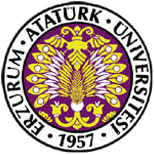  YABANCI DİLLER YÜKSEKOKULU MÜDÜRLÜĞÜ                                                      ERZURUM                              YABANCI DİL KURSLARI BAŞVURU FORMUA-Katılmak İstediğiniz Yabancı Dil Kursu Gün ve Saatleri : -Kayıttan sonra kurs ücreti iade edilmez.  - Kurslar 15 (onbeş) kişi olduğunda açılacaktır.                                                                                                                                                                                       ……... / …..… /  2019                                                                                              Prof.Dr.Ahmet BEŞE	                                M ü d ü r    					                                                           İmza	     Adı Soyadı                             T.C Kimlik No               Doğum Yeri ve TarihiCep Tel                    -Adresi  -E-Posta Adresi                           Eğitim DurumuKURSUN ADISAATÜCRETTEMEL DİL KURSLARI  İNG         (       )                            FRS                           (          )                      ALM       (        )                           İNGİLİZCE ÇOCUK   (          )100 Saat1.080.-TLTOEFL   (         )                            IELTS           (        )PTE        (         )                          ERASMUS    (        )100 Saat1.080.-TLKONUŞMA (İNG.)60 Saat650.-TLAKADEMİK YAZMA  (İNG.)60 Saat650.-TLYDS-YÖK DİL YÖK DİL HAZIRLIK150 Saat1.620.-TL